ÖĞRENCİ İLİŞİK KESME FORMU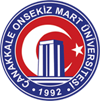 Yukarıda kimlik ve okul bilgileri belirtilen üniversiteniz öğrencisi iken ....../……/……... tarihinde ………………………………………………………….. dolayı okulla ilişiğim kalmamıştır.	Gerekli yasal işlemlerin tamamlanmasını arz ederim. ....../……/……….Adres : ………………………………………….			  Adı Soyadı:	  ………………………………………….			       İmza:              ………………………………………….Telefon : Sabit : (……) …….. …... …...	    GSM : (……) …….. …... …...E-Mail :……………………………........Yabancı Uyruklu Öğrenciler için Türkiye Mezunlar Birliği Bilgi Formunu Doldurdumu: Evet (    )                             Hayır (     )Yabancı Uyruklu Öğrenciler için Başbakanlık Yurtdışı  Türkler ve Akraba Topluluklar Başkanlığı’ndan Alınacak Borç Durumunu Belirten Yazı:  Borcu:   (   ) var.  (  ) yokFakülte / Yüksekokul / Meslek Yüksekokulu Öğrenci İşlerince Doldurulacak Bölüm:Harç Borcu:   (   ) var.  (  ) yok.	               Öğrenci kimliği:  (   ) alındı.  (   ) kayıp (kayıp ilanı var)											....../……/……...											     OnaylayanKÜTÜPHANE VE DOKÜMANTASYON DAİRE BAŞKANLIĞIYukarıda kimliği ve durumu yazılı öğrencide kütüphanemize ait kitap bulunmamaktadır......./……/……...											     OnaylayanİDARİ VE MALİ İŞLER DAİRE BAŞKANLIĞIYukarıda kimliği ve durumu yazılı öğrencide Üniversitemize ait Taşıt Tanıtım Pulu bulunmamaktadır......./……/……...											     OnaylayanAdı SoyadıT.C. Kimlik NoFakülte / Yüksekokul / MYOBölümü Öğrenci Numarası